附件 3江苏建筑职业技术学院仪器设备共享共用申请单申请日期：   年   月    日                   申请人/单位（签字/签章）联系电话申请人/单位（签字/签章）地址共享共用用途及 性质用途：性质：   科研及 测试 类 教学及其他类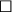 仪器使用单位及联系人、联系电话共享共用用途及 性质用途：性质：   科研及 测试 类 教学及其他类参加人数教务处或科技处 审核意见（签章）（签章）（签章）使用地点设备名称设备原值资产编号使用时间年  月  日  时  分起 至     年   月  日   时    分年  月  日  时  分起 至     年   月  日   时    分年  月  日  时  分起 至     年   月  日   时    分国资处审批、 核定收费金额设备使用费：合计元国资处审批、 核定收费金额（签章）（签章）（签章）财务处收费（签章）（签章）（签章）分管领导审批国资处备案存档经办人：经办人：经办人：